Изучение закона сохранения импульса Оборудование: штатив, лоток, два шара одинаковой массы и шар большей массы, линейка измерительная, листы белой и копировальной бумаги, весы, разновес.Введение: По закону сохранения импульса при любых взаимодействиях тел векторная сумма импульсов тел до взаимодействия равна векторной сумме импульсов тел после взаимодействия. В справедливости этого закона и нужно будет убедиться на опыте, исследуя столкновения шаров на установке, изображенной на рисунке справа.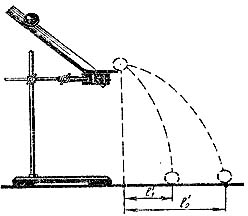 Шар, скатившись с лотка, движется по параболе до удара о поверхность стола. Горизонтальные составляющие скорости шара и его импульса во время свободного падения не изменяются, так как нет сил, действующих на этот шар в этом направлении. Затем на краю лотка ставят второй шар и запускают первый шар точно таким же образом, как и в первом опыте. После соударения в горизонтальном направлении слетают с лотка оба шара. При этом часть импульса движения первого шара передается второму. По закону сохранения векторная импульса сумма импульсов первого р1 и второго р2 шаров до столкновения должна быть равна сумме импульсов этих шаров после столкновения.—>	—>	—>	—>р1  +  р2  = р'1 + р'2	    (1)Если оба шара после столкновения движутся вдоль одной прямой и в том же направлении, в каком двигался первый шар до столкновения, то от векторной формы записи закона сохранения импульса можно перейти к алгебраической форме:р1 + р2 = р'1 + р'2,так как p = mv, тоm1v1+ m2v2 = m1v'1 + m2v'2 (2)Заметим, что скорость второго шара v2 до столкновения равна нулю.Для проверки выполнения равенства (2) необходимо измерить массы шаров m1 и m2 с помощью весов, а также найти способ узнать скорости шаров v1, v'1, v'2.Так как во время свободного падения шара по параболе горизонтальная составляющая его скорости не изменяется, она может быть найдена так:v = ℓ/t                                (3),где ℓ - дальность полета шара в горизонтальном направлении, а t - время его свободного падения, равное t = √(2h)/g.В равенстве (3) заключена важная мысль: v и ℓ прямо пропорциональны друг другу, а значит по длине ℓ можно судить о величине горизонтальной скорости! Этим и воспользуемся в данной работе.Ход работы:Используя весы, измерьте массы шаров m1 и m2.Заготовьте таблицу для записи результатов:Укрепите лоток в лапке штатива таким образом, чтобы горизонтальная часть лотка находилась на высоте 20 см от стола. На столе перед лотком положите лист белой бумаги.Возьмите шар с большей массой, установите его у верхнего края наклонной части лотка. Сделав несколько пробных пусков, определите с какой высоты надо пускать шар, чтобы место его падения было в районе второй половины листа, но чтобы он ни в коем случае не ударялся за пределами листа. Отметьте это положение на лотке. На лист белой бумаги положите лист копировальной бумаги.Отпустите шар с края лотка без начальной скорости, чтобы получить отметку падения шара по вертикали.Отпустите шар с намеченной вами отметки на лотке и по отметке на листе белой бумаги определите его дальность полета в горизонтальном направлении. Опыт повторите 3 раза и найдите среднее значение дальности полета ℓ1 (см. рис. выше). Запишите это значение ℓ1 в лист отчета.Зная высоту края лотка h над столом, вычислите время падения шара t, затем горизонтальные составляющие его скорости v1 и импульса р1. Запишите свои вычисления в отчет.Установите на краю горизонтальной части лотка второй шар и осуществите запуск первого шара с той же высоты лотка, как в первом опыте. По отметкам на бумаге найдите дальности полетов шаров в горизонтальном направлении после их столкновения. Опыт повторите три раза и найдите среднее значение дальности полета первого шара ℓ'1 и дальности полета второго шара ℓ'2 (рисунок выше) По найденным числовым значениям дальностей полетов ℓ'1 и ℓ'2 вычислите числовые значения скоростей шаров после столкновения v'1 и v'2 и их импульсов р'1 и р'2. Запишите полученные результаты в отчет.Сравните импульс первого шара до столкновения р1 с суммой импульсов двух шаров после столкновения р'1 + р'2.Сделайте вывод. Ответьте на контрольные вопросы.Контрольные вопросы:Что называется импульсом тела?При каких условиях выполняется закон сохранения импульса?Выходят ли обнаруженные в опыте отклонения от закона сохранения импульса за пределы границ погрешностей измерений?